The Institute congratulates the following individuals, who on admission to Membership, are entitled to use the CBV/EEE designation.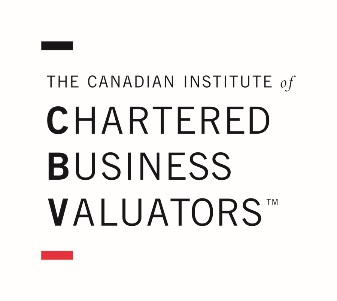 Members admitted on September 25, 2018Liam BrownNavdeep GillElchanan Plonka